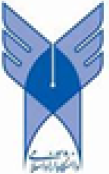 فرم شماره 24معاونت محترم پژوهش و فناوريبا سلام    احتراماً، اینجانب ......................................................................... دانشجوی مقطع کارشناسیارشد رشته ......................................................................................  به شماره دانشجویی .................................................................................. که در تاریخ ................................................................... از پایاننامه خود تحت عنوان ....................................................................................................................................................................................................................................................................................................................................................................................................................................................................................................................................................................................................................................................دفاع نمودهام، با توجه به ارائه پذیرش مقاله به دانشکده و اخذ نمره مقاله مستخرج از پایاننامه، متعهد میشوم مقاله چاپ شده خود را (با همین کیفیت ارائه شده) حداکثر تا یکسال پس از فارغالتحصیلی ارائه دهم. در غیر اینصورت دانشگاه میتواند نسبت به اینجانب اقدامات قانونی لازم را صورت دهد.نام و نامخانوادگی:                                                            تاریخ:                                               امضاء و اثر انگشت